October 16th, 2022        Week 3: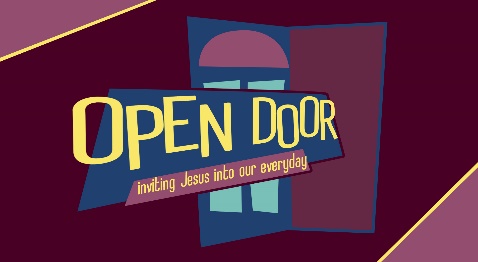 Articulated Evidence  Matthew 10:5-8; 24-33 (NIV)Articulated: Give voice to, fluently and coherently Evidence: The available body of facts or information indicating whether a belief or proposition is true or valid Articulated Evidence:  The process of coherently proving our belief in the Gospel   Jesus instructed His disciples who, what, and ________ to go.They were to go to the ___________ Jews.“These twelve Jesus sent out with the following instructions: ‘Do not go among the Gentiles or enter any town of the Samaritans. Go rather to the lost sheep of Israel.’” Matthew 10:5-6 (NIV)They were to go preach that the kingdom of heaven is _____.“As you go, proclaim this message: ‘The kingdom of heaven has come near.’” Matthew 10:7 (NIV) A present, ________ kingdom. (Matthew 4:17, 12:28, Colossians 1:13, Mark 10:14-15)This present kingdom is offered to the world in Jesus, received like a child, experienced by new birth, entered, and received now, and is transformative.The ______ kingdom of the present age“Jesus told them another parable: ‘The kingdom of heaven is like a man who sowed good seed in his field. But while he was sleeping, his enemy came and sowed weeds among the wheat, and went away.’” Matthew 13:24 (NIV)The ____________ kingdom (Revelation 20:4-6)The _________ kingdom (John 14:1-3,        2 Peter 3:10-13, Revelation 21:1) They were to go __________ and share frequently. “Heal the sick, raise the dead, cleanse those who have leprosy, drive out demons. Freely you have received; freely give.” Matthew 10:8 (NIV)Jesus instructed His disciples _____ to go.    They were to go expecting _____________.“The student is not above the teacher, nor the servant above his master. It is enough for students to be like their teachers, and servants like their masters. If the head of the house has been called Beelzebul, how much more the members of his household.” Matthew 10:24-25 (NIV)They were to go without fear of _______________.“So do not be afraid of them, for there is nothing concealed that will not be disclosed, or hidden that will not be made known. What I tell you in the dark, speak in the daylight; what is whispered in your ears, proclaim from the roofs. Do not be afraid of those who kill the body but cannot kill the soul. Rather, be afraid of the One Who can destroy both soul and body in hell.”                  Matthew 10:26-28 (NIV)They were to go knowing God _______.“Are not two sparrows sold for a penny? Yet not one of them will fall to the ground outside your Father’s care. And even the very hairs of your head are all numbered. So don’t be afraid; you are worth more than many sparrows.” Matthew 10:29-31 (NIV)They were to go with full ______ and truth.“Whoever acknowledges Me before others, I will also acknowledge before my Father in heaven. But whoever disowns Me before others, I will disown before My Father in heaven.” Matthew 10:32-33 (NIV)  How does Jesus instruct us to go? “Therefore go and make disciples of all nations, baptizing them in the name of the Father and of the Son and of the Holy Spirit, and teaching them to obey everything I have commanded you. And surely I am with you always, to the very end of the age.” Matthew 28:19-20 (NIV)Go and live righteously in a world that does not want or like righteousness.“If the world hates you, keep in mind that it hated Me first. If you belonged to the world, it would love you as its own. As it is, you do not belong to the world, but I have chosen you out of the world. That is why the world hates you.” John 15:18-19 (NIV)Go without the fear of damage to your character and reputation.Go knowing how powerful you are.“But you will receive power when the Holy Spirit comes on you; and you will be My witnesses in Jerusalem, and in all Judea and Samaria, and to the ends of the earth.” Acts 1:8 (NIV)Bottom Line: Does the world know you are all in for Jesus?To begin a relationship with Jesus…Text: IChooseJesus to 570-273-0088Notetakers are history makers.Next Sunday: Pastor Branden MestachOpen Door: Inviting Jesus into Our EverydayWeek 4: Active ParticipationJames 1:22 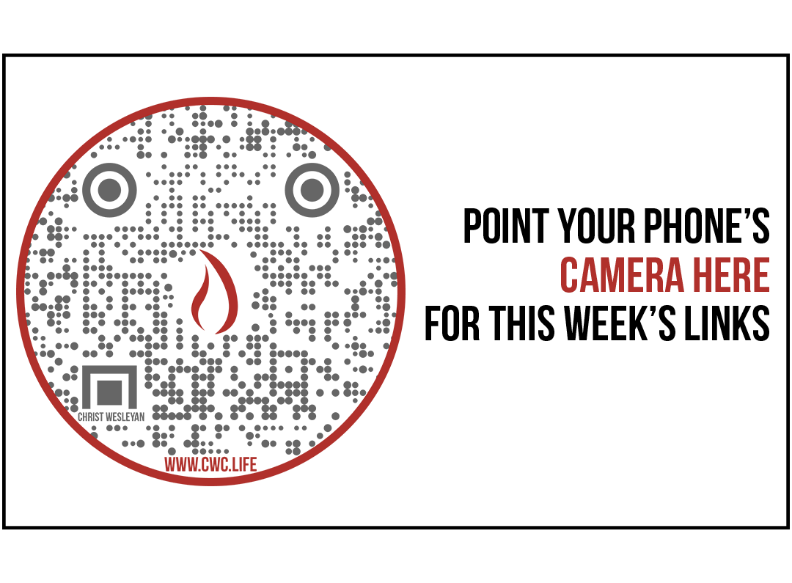 Stewardship UpdateGiving last Sunday: 110.2%Giving year to date: 92.6%Last Sunday weekend attendance: 1,912    Salvations to date: 152 | Baptisms to date: 31Upcoming Happenings:October 28                Trunk or TreatNovember 10-13       Titanic: The MusicalNovember 19             Operation Christmas Child                                         (Packing party)